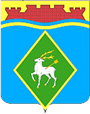 РОССИЙСКАЯ ФЕДЕРАЦИЯРОСТОВСКАЯ ОБЛАСТЬМУНИЦИПАЛЬНОЕ ОБРАЗОВАНИЕ «БЕЛОКАЛИТВИНСКОЕ ГОРОДСКОЕ ПОСЕЛЕНИЕ»АДМИНИСТРАЦИЯ БЕЛОКАЛИТВИНСКОГО ГОРОДСКОГО ПОСЕЛЕНИЯПОСТАНОВЛЕНИЕот 24.11.2023	№ 554г.  Белая КалитваО внесении изменений в постановление Администрации Белокалитвинского городского поселения от 03.12.2018 № 627В соответствии с постановлением Администрации Белокалитвинского городского поселения от 15.03.2018 № 130 «Об утверждении Порядка разработки, реализации и оценки эффективности муниципальных программ Белокалитвинского городского поселения», распоряжением Администрации Белокалитвинского городского поселения от 13.11.2018 № 268 «Об утверждении Перечня муниципальных программ Белокалитвинского городского поселения», Администрация Белокалитвинского городского поселения постановляет:           1. Внести в постановление Администрации Белокалитвинского городского поселения от 03.12.2018 № 627 «Об утверждении муниципальной программы Белокалитвинского городского поселения «Защита населения и территории от чрезвычайных ситуаций, обеспечение пожарной безопасности и безопасности людей на водных объектах» изменения, изложив приложение    № 1 к постановлению в новой редакции, согласно приложению к настоящему постановлению.2. Настоящее постановление вступает в силу после его официального опубликования.3.Контроль за исполнением настоящего постановления возложить на заместителя главы Администрации Белокалитвинского городского поселения Стацуру А.А.Глава Администрации Белокалитвинского городского поселения	                    Н.А. ТимошенкоВерно:Начальник общего отдела                                                        М.В.БаранниковаПриложение 1к постановлениюАдминистрации Белокалитвинскогогородского поселенияот 24.11.2023 года  № 554«Приложение №1к постановлению АдминистрацииБелокалитвинского городского поселенияот 03 декабря 2018 года № 627»Муниципальная программа Белокалитвинского городского поселения «Защита населения и территории от чрезвычайных ситуаций, обеспечение пожарной безопасности и безопасности людей на водных объектах»ПАСПОРТмуниципальной программы Белокалитвинского городского поселения 
«Защита населения и территории от чрезвычайных ситуаций, 
обеспечение пожарной безопасности и безопасности людей на водных объектах» Паспортподпрограммы «Пожарная безопасность» Паспорт подпрограммы «Защита населения от чрезвычайных ситуаций» Приоритеты и цели муниципальной 
политики Белокалитвинского городского поселения в сфере защиты 
населения и территории от чрезвычайных ситуаций, 
пожарной безопасности и безопасности людей на водных объектах
Основными приоритетами муниципальной политики Белокалитвинского городского поселения в сфере защиты населения и территории от чрезвычайных ситуаций пожарной безопасности и безопасности людей на водных объектах являются:повышение уровня защищенности населения и территории Белокалитвинского городского поселения от чрезвычайных ситуаций, пожарной безопасности и безопасности людей на водных объектах, а также общественной безопасности, правопорядка и безопасности среды обитания;обеспечение эффективного предупреждения и ликвидации чрезвычайных ситуаций природного и техногенного характера, пожаров и происшествий на водных объектах;обучение населения действиям при чрезвычайных ситуациях, бытовых и природных пожарах, и происшествий на водных объектах;обеспечение и поддержание высокой готовности сил и средств  на территории Белокалитвинского городского поселения к действиям по предназначению;поддержания в постоянной готовности  системы оповещения населения;создание материальных резервов для ликвидации чрезвычайных ситуаций и повышение подготовленности к первоочередному жизнеобеспечению пострадавших в чрезвычайных ситуациях;предупреждение и пресечение нарушений требований пожарной безопасности, обучение населения мерам пожарной безопасности, правилам поведения при возникновении чрезвычайных ситуаций;На территории Белокалитвинского городского поселения существуют угрозы чрезвычайных ситуаций природного и техногенного характера.Природные чрезвычайные ситуации могут сложиться в результате опасных природных явлений: весеннее половодье, нагонные явления, паводки, лесные пожары, сильные ветры, снегопады, засухи.Наибольшую угрозу для населения  представляют природные чрезвычайные ситуации, обусловленные повышением уровня воды на водоемах и лесными пожарами.Эффективность ликвидации чрезвычайных ситуаций во многом определяется наличием материальных ресурсов. Достаточность материальных ресурсов позволяет в минимальные сроки локализовать чрезвычайную ситуацию, уменьшить масштабы ее последствий и решить главную задачу – спасти и организовать первоочередное жизнеобеспечение пострадавших.Для решения проблем жизнеобеспечения пострадавших в крупномасштабных чрезвычайных ситуациях нужны новые решения.Решить соответствующие проблемы представляется целесообразным программными мероприятиями по дооборудованию объектов социальной сферы, которые можно использовать по двойному назначению:в повседневном режиме – для социально полезных целей;в режиме чрезвычайной ситуации – для первоочередного жизнеобеспечения пострадавших.Одной из важнейших задач в области гражданской обороны, защиты населения и территорий от чрезвычайных ситуаций природного и техногенного характера является обеспечение своевременного оповещения руководящего состава и населения. В управлении силами и средствами важную роль занимает подготовка и обучение руководителей и специалистов по вопросам гражданской обороны и чрезвычайных ситуаций.Основным инструментом реализации целей и задач обеспечения безопасности жизнедеятельности населения Белокалитвинского городского поселения является муниципальная программа, которая направлена на уменьшение количества пожаров, снижение рисков возникновения чрезвычайных ситуаций, снижение числа травмированных и погибших, сокращение материальных потерь, введения в эксплуатацию новых высокотехнологичных образцов средств пожаротушения, ликвидации чрезвычайных ситуаций, средств спасения и оперативного реагирования при возникновении катастроф и стихийных бедствий, а также повышение готовности сил и средств к ликвидации крупномасштабных чрезвычайных ситуаций исходя из существующих угроз их возникновения.Сведения о показателях муниципальной программы, подпрограмм муниципальной программы и их значениях приведены 
в приложении № 1.Перечень подпрограмм и основных мероприятий муниципальной программы приведены в приложении № 2.Расходы местного бюджета на реализацию муниципальной программы указаны в приложении № 3 к настоящей муниципальной программе.Расходы на реализацию муниципальной программы приведены 
в приложении № 4.СВЕДЕНИЯ о показателях муниципальной программы Белокалитвинского городского поселения «Защита населения и территории от чрезвычайных ситуаций, обеспечение пожарной безопасности и безопасности людей на водных объектах», подпрограмм муниципальной программы и их значенияхПриложение № 2к муниципальной программе Белокалитвинского городского поселения «Защита населения и территории от чрезвычайных ситуаций, обеспечение пожарной безопасности и безопасности людей на водных объектах»ПЕРЕЧЕНЬподпрограмм и основных мероприятий муниципальной программыПриложение № 3к муниципальной программе Белокалитвинского городского       поселения  «Защита населения и территории от чрезвычайных ситуаций, обеспечение пожарной безопасности и безопасности людей на водных объектах»РАСХОДЫ
 местного бюджета поселения на реализацию муниципальной программы  Приложение № 4к муниципальной программеБелокалитвинского городского   поселения«Защита населения и территории от чрезвычайных ситуаций,обеспечение пожарной безопасности и безопасностилюдей на водных объектахРАСХОДЫ
на реализацию муниципальной программы Белокалитвинского городского поселения «Защита населения и территории от чрезвычайных ситуаций, обеспечение пожарной безопасности и безопасностилюдей на водных объектах»Наименование муниципальной программы –Муниципальная программа Белокалитвинского городского поселения «Защита населения и территории от чрезвычайных ситуаций, обеспечение пожарной безопасности 
и безопасности людей на водных объектах» (далее – муниципальная программа)Ответственный исполнительмуниципальной программы –Администрация Белокалитвинского городского поселенияСоисполнители муниципальной программы –отсутствуютУчастники муниципальной программы –Администрация Белокалитвинского городского поселенияПодпрограммы муниципальной программы –1. «Пожарная безопасность».2. «Защита населения от чрезвычайных ситуаций».Программно-целевые инструментымуниципальной программы –отсутствуют Цели муниципальной программы –минимизация социального и экономического ущерба, наносимого населению, экономике 
и природной среде, от чрезвычайных ситуаций природного и техногенного характера, пожаров 
и происшествий на водных объектахЗадачи муниципальной программы –обеспечение противопожарным оборудованием и совершенствование противопожарной защиты объектов социальной сферы; обеспечение эффективного предупреждения 
и ликвидации чрезвычайных ситуаций природного и техногенного характера, пожаров и происшествий на водных объектах; обучение населения действиям при чрезвычайных ситуациях, бытовых и природных пожарах;поддержание в постоянной готовности  системы оповещения населения;повышение объема знаний и навыков в области пожарной безопасности руководителей, должностных лиц и специалистов, педагогов, воспитателей, а также выпускников образовательных учреждений;создание материальных резервов для ликвидации чрезвычайных ситуацийЦелевые индикаторы и показателимуниципальной программы –количество выездов пожарных и спасательных подразделений на пожары, чрезвычайные ситуации и происшествия; количество спасенных людей и людей, которым оказана помощь при пожарах, чрезвычайных ситуациях и происшествиях; количество обученных специалистов территориальной (областной) подсистемы единой государственной системы предупреждения и ликвидации чрезвычайных ситуаций (далее - областная подсистема РСЧС); охват населения, оповещаемого региональной системой оповещения;Этапы и сроки реализациимуниципальной программы –этапы реализации муниципальной программы 
не выделяются; срок реализации программы – 2019 – 2030 годыРесурсное обеспечениемуниципальной программы –общий объем финансирования муниципальной программы составляет 40 038,1 тыс. рублей, всего: в 2019 году – 2 716,3 тыс. рублей;в 2020 году – 3 106,4 тыс. рублей;в 2021 году – 3 246,6 тыс. рублей;в 2022 году – 4 089,8 тыс. рублей;в 2023 году – 4 121,0 тыс. рублей;в 2024 году – 4 133,0 тыс. рублей;в 2025 году – 4 133,0 тыс. рублей;в 2026 году – 2 898,4 тыс. рублей;в 2027 году – 2 898,4 тыс. рублей;в 2028 году – 2 898,4 тыс. рублей;в 2029 году – 2 898,4 тыс. рублей;в 2030 году – 2 898,4 тыс. рублей;За счет средств областного бюджета  426,6 тыс. рублей, всего: в 2022 году – 426,6 тыс. рублей;За счет средств местного бюджета 39 611,5 тыс. рублей, всего: в 2019 году – 2 716,3 тыс. рублей;в 2020 году – 3 106,4 тыс. рублей;в 2021 году – 3 246,6 тыс. рублей;в 2022 году – 3 663,2 тыс. рублей;в 2023 году – 4 121,0 тыс. рублей;в 2024 году – 4 133,0 тыс. рублей;в 2025 году – 4 133,0 тыс. рублей;в 2026 году – 2 898,4 тыс. рублей;в 2027 году – 2 898,4 тыс. рублей;в 2028 году – 2 898,4 тыс. рублей;в 2029 году – 2 898,4 тыс. рублей;в 2030 году – 2 898,4 тыс. рублей;Средства местных бюджетов, объемы и направления финансирования мероприятий Программы определяются муниципальными правовыми актами.Ожидаемые результаты реализациимуниципальной программы –сокращение числа пожаров на территории поселения;повышение уровня безопасности населения от чрезвычайных ситуаций природного и техногенного характера;улучшение процесса обучения и повышения уровня подготовки специалистов областной подсистемы РСЧС к действиям при возникновении чрезвычайных ситуаций;улучшение системы информирования населения на территории Белокалитвинского городского поселения для своевременного доведения информации об угрозе и возникновении чрезвычайных ситуаций;проведение профилактических мероприятий по предотвращению пожаров, чрезвычайных ситуаций и происшествий на воде;повышение готовности населения к действиям при возникновении пожаров, чрезвычайных ситуаций 
и происшествий на воде; повышение общего уровня общественной безопасности, правопорядка и безопасности среды обитания на территории Белокалитвинского городского поселения;повышение качества мероприятий по прогнозированию, мониторингу, предупреждению 
и ликвидации возможных угроз, а также 
по контролю за устранением последствий чрезвычайных ситуаций и правонарушений;улучшение состояния источников наружного водоснабжения (гидрантов)Наименование подпрограммы–подпрограмма «Пожарная безопасность» (далее – подпрограмма № 1)Ответственный исполнительподпрограммы–Старший инспектор по ГО и ЧС Администрации Белокалитвинского городского поселенияУчастники подпрограммы–Администрация Белокалитвинского городского поселенияПрограммно-целевые инструментыподпрограммы–отсутствуютЦель подпрограммы–повышение уровня пожарной безопасности населения и территории Белокалитвинского городского поселенияЗадачи подпрограммы–обеспечение эффективного предупреждения 
и ликвидации пожаров;поддержание постоянной готовности сил и средств Целевые индикаторы и показателиподпрограммыобеспечивающих пожарную безопасность;количество выездов на тушение пожаров;количество людей, спасенных при пожарахЭтапы и сроки реализацииподпрограммы–этапы реализации подпрограммы № 1 не выделяются, срок реализации подпрограммы № 1 – 2019 – 2030 годыРесурсное обеспечениеподпрограммы–объем финансирования подпрограммы № 1 составляет 737,5 тыс. рублей:в 2019 году – 18,2 тыс. рублей;в 2020 году – 225,3 тыс. рублей;в 2021 году – 15,0 тыс. рублей;в 2022 году – 479,0 тыс. рублей;в 2023 году – 0,0 тыс. рублей;За счет средств областного бюджета 426,6 тыс. рублей:в 2022 году – 426,6 тыс. рублей;За счет средств местного бюджета 310,9 тыс. рублей:в 2019 году – 18,2 тыс. рублей;в 2020 году – 225,3 тыс. рублей;в 2021 году – 15,0 тыс. рублей;в 2022 году – 52,4 тыс. рублей;в 2023 году – 0,0 тыс. рублей;Ожидаемые результаты реализации подпрограммы–снижение рисков возникновения пожаров 
и смягчение их возможных последствий;повышение уровня оперативности реагирования пожарных подразделений;оказание экстренной помощи и спасение граждан, оказавшихся в сложных жизненных ситуациях. Наименование подпрограммы–подпрограмма «Защита населения от чрезвычайных ситуаций» (далее – подпрограмма № 2)Ответственный исполнитель подпрограммы–Старший инспектор по ГО и ЧС Администрации Белокалитвинского городского поселенияУчастники подпрограммы–Администрация Белокалитвинского городского поселенияПрограммно-целевые инструментыподпрограммы–отсутствуютЦели подпрограммы–снижение рисков возникновения и масштабов чрезвычайных ситуаций природного и техногенного характера Задачи подпрограммы–обеспечение эффективного предупреждения 
и ликвидации чрезвычайных ситуаций природного 
и техногенного характера;обучение населения действиям при чрезвычайных ситуациях, бытовых и природных пожарах;обеспечение и поддержание высокой готовности сил и средств  на территории Белокалитвинского городского поселения к действиям по предназначению;поддержание в постоянной готовности 
и реконструкция региональной системы оповещения населения Белокалитвинского городского полселения  Целевые показатели подпрограммы–количество выездов на чрезвычайные ситуации и происшествия; количество людей, спасенных при чрезвычайных ситуациях и происшествиях; количество обученных специалистов областной подсистемы РСЧС; количество закупленных современных образцов средств индивидуальной защиты; охват населения, оповещаемого региональной системой оповещения;Этапы и сроки реализацииподпрограммы–этапы реализации подпрограммы № 2 не выделяются, срок реализации подпрограммы № 2 – 2019 – 2030 годыРесурсное обеспечениеподпрограммы–объем финансирования подпрограммы № 2 составляет 39 300,6 тыс. рублей, в том числе (за счет средств местного бюджета):в 2019 году – 2 698,1 тыс. рублей;в 2020 году – 2 881,1  тыс. рублей;в 2021 году – 3 231,6 тыс. рублей;в 2022 году – 3 610,8 тыс. рублей;в 2023 году – 4 121,0 тыс. рублей;в 2024 году – 4 133,0 тыс. рублей;в 2025 году – 4 133,0 тыс. рублей;в 2026 году – 2 898,4 тыс. рублей;в 2027 году – 2 898,4 тыс. рублей;в 2028 году – 2 898,4тыс. рублей;в 2029 году – 2 898,4 тыс. рублей;в 2030 году – 2 898,4 тыс. рублей;Ожидаемые результаты реализацииподпрограммы–снижение рисков возникновения чрезвычайных ситуаций и смягчение их возможных последствий;повышение уровня безопасности населения 
от чрезвычайных ситуаций природного и техногенного характера;улучшение процесса обучения и повышения уровня подготовки специалистов областной подсистемы РСЧС к действиям при возникновении чрезвычайных ситуаций;улучшение системы информирования населения на территории Белокалитвинского городского поселения для своевременного доведения информации об угрозе и возникновении чрезвычайных ситуаций;проведение профилактических мероприятий 
по предотвращению чрезвычайных ситуаций;повышение уровня безопасности населения 
от чрезвычайных ситуаций природного и техногенного характера;создание резерва материальных ресурсов для ликвидации чрезвычайных ситуаций;повышение готовности населения к действиям при возникновении чрезвычайных ситуаций;оказание экстренной помощи и спасение граждан, оказавшихся в сложных жизненных ситуациях.Приложение № 1 к муниципальной программе Белокалитвинского городского поселения «Защита населения и территории от чрезвычайных ситуаций, обеспечение пожарной безопасности и безопасности людей на водных объектах»№п/пНомер и наименованиепоказателяВид показателяЕдиница измеренияЗначение показателя по годамЗначение показателя по годамЗначение показателя по годамЗначение показателя по годамЗначение показателя по годамЗначение показателя по годамЗначение показателя по годамЗначение показателя по годамЗначение показателя по годамЗначение показателя по годамЗначение показателя по годамЗначение показателя по годам№п/пНомер и наименованиепоказателяВид показателяЕдиница измерения20192020202120222023202420252026202720282029203012345678910111213141516Муниципальная программаБелокалитвинского городского поселения «Защита населения и территорииот чрезвычайных ситуаций, обеспечение пожарной безопасности и безопасности людей на водных объектах»Муниципальная программаБелокалитвинского городского поселения «Защита населения и территорииот чрезвычайных ситуаций, обеспечение пожарной безопасности и безопасности людей на водных объектах»Муниципальная программаБелокалитвинского городского поселения «Защита населения и территорииот чрезвычайных ситуаций, обеспечение пожарной безопасности и безопасности людей на водных объектах»Муниципальная программаБелокалитвинского городского поселения «Защита населения и территорииот чрезвычайных ситуаций, обеспечение пожарной безопасности и безопасности людей на водных объектах»Муниципальная программаБелокалитвинского городского поселения «Защита населения и территорииот чрезвычайных ситуаций, обеспечение пожарной безопасности и безопасности людей на водных объектах»Муниципальная программаБелокалитвинского городского поселения «Защита населения и территорииот чрезвычайных ситуаций, обеспечение пожарной безопасности и безопасности людей на водных объектах»Муниципальная программаБелокалитвинского городского поселения «Защита населения и территорииот чрезвычайных ситуаций, обеспечение пожарной безопасности и безопасности людей на водных объектах»Муниципальная программаБелокалитвинского городского поселения «Защита населения и территорииот чрезвычайных ситуаций, обеспечение пожарной безопасности и безопасности людей на водных объектах»Муниципальная программаБелокалитвинского городского поселения «Защита населения и территорииот чрезвычайных ситуаций, обеспечение пожарной безопасности и безопасности людей на водных объектах»Муниципальная программаБелокалитвинского городского поселения «Защита населения и территорииот чрезвычайных ситуаций, обеспечение пожарной безопасности и безопасности людей на водных объектах»Муниципальная программаБелокалитвинского городского поселения «Защита населения и территорииот чрезвычайных ситуаций, обеспечение пожарной безопасности и безопасности людей на водных объектах»Муниципальная программаБелокалитвинского городского поселения «Защита населения и территорииот чрезвычайных ситуаций, обеспечение пожарной безопасности и безопасности людей на водных объектах»Муниципальная программаБелокалитвинского городского поселения «Защита населения и территорииот чрезвычайных ситуаций, обеспечение пожарной безопасности и безопасности людей на водных объектах»Муниципальная программаБелокалитвинского городского поселения «Защита населения и территорииот чрезвычайных ситуаций, обеспечение пожарной безопасности и безопасности людей на водных объектах»Муниципальная программаБелокалитвинского городского поселения «Защита населения и территорииот чрезвычайных ситуаций, обеспечение пожарной безопасности и безопасности людей на водных объектах»Муниципальная программаБелокалитвинского городского поселения «Защита населения и территорииот чрезвычайных ситуаций, обеспечение пожарной безопасности и безопасности людей на водных объектах»1Показатель 1. Количество выездов спасательных подразделений на пожары, чрезвычайные ситуации и происшествияместныйединиц------------2Показатель 2. Количество спасенных людей, и которым оказана помощь при чрезвычайных ситуациях и происшествияхместныйчеловек------------3Показатель 3. Охват населения оповещаемого системой оповещенияместныйтыс. человек40,840,840,840,840,840,840,840,840,840,840,840,83Показатель 3. Охват населения оповещаемого системой оповещенияместныйпроцент94,394,394,394,394,394,394,394,394,394,394,394,34Показатель 4. Количество обученных специалистов муниципальной подсистемы единой государственной системы предупреждения и ликвидации чрезвычайных ситуацийместныйединиц133718202020204545454545Подпрограмма 1 «Пожарная безопасность»Подпрограмма 1 «Пожарная безопасность»Подпрограмма 1 «Пожарная безопасность»Подпрограмма 1 «Пожарная безопасность»Подпрограмма 1 «Пожарная безопасность»Подпрограмма 1 «Пожарная безопасность»Подпрограмма 1 «Пожарная безопасность»Подпрограмма 1 «Пожарная безопасность»Подпрограмма 1 «Пожарная безопасность»Подпрограмма 1 «Пожарная безопасность»Подпрограмма 1 «Пожарная безопасность»Подпрограмма 1 «Пожарная безопасность»Подпрограмма 1 «Пожарная безопасность»Подпрограмма 1 «Пожарная безопасность»Подпрограмма 1 «Пожарная безопасность»Подпрограмма 1 «Пожарная безопасность»1Показатель 1. Количество выездов спасательных подразделений на пожары, чрезвычайные ситуации и происшествияместныйединиц------------2Показатель 2. Количество спасенных людей, и которым оказана помощь при чрезвычайных ситуациях и происшествияхместныйчеловек------------Подпрограмма 2 «Защита населения от чрезвычайных ситуаций»Подпрограмма 2 «Защита населения от чрезвычайных ситуаций»Подпрограмма 2 «Защита населения от чрезвычайных ситуаций»Подпрограмма 2 «Защита населения от чрезвычайных ситуаций»Подпрограмма 2 «Защита населения от чрезвычайных ситуаций»Подпрограмма 2 «Защита населения от чрезвычайных ситуаций»Подпрограмма 2 «Защита населения от чрезвычайных ситуаций»Подпрограмма 2 «Защита населения от чрезвычайных ситуаций»Подпрограмма 2 «Защита населения от чрезвычайных ситуаций»Подпрограмма 2 «Защита населения от чрезвычайных ситуаций»Подпрограмма 2 «Защита населения от чрезвычайных ситуаций»Подпрограмма 2 «Защита населения от чрезвычайных ситуаций»Подпрограмма 2 «Защита населения от чрезвычайных ситуаций»Подпрограмма 2 «Защита населения от чрезвычайных ситуаций»Подпрограмма 2 «Защита населения от чрезвычайных ситуаций»Подпрограмма 2 «Защита населения от чрезвычайных ситуаций»1Показатель 1. Охват населения оповещаемого системой оповещенияместныйтыс. человек40,840,840,840,840,840,840,840,840,840,840,840,81Показатель 1. Охват населения оповещаемого системой оповещенияместныйпроцент94,394,394,394,394,394,394,394,394,394,394,394,32Показатель 2. Количество обученных специалистов муниципальной подсистемы единой государственной системы предупреждения и ликвидации чрезвычайных ситуацийместныйединиц133718202020204545454545№
п/пНомер и наименование    
основного мероприятияНомер и наименование    
основного мероприятияУчастник, ответственный 
за исполнение основного мероприятияУчастник, ответственный 
за исполнение основного мероприятияСрокСрокСрокОжидаемый     
непосредственный 
результат     
(краткое описание)Ожидаемый     
непосредственный 
результат     
(краткое описание)Ожидаемый     
непосредственный 
результат     
(краткое описание)Последствия 
не реализации основного   
мероприятияПоследствия 
не реализации основного   
мероприятия№
п/пНомер и наименование    
основного мероприятияНомер и наименование    
основного мероприятияУчастник, ответственный 
за исполнение основного мероприятияУчастник, ответственный 
за исполнение основного мероприятияначала  
реализацииокончания 
реализацииокончания 
реализацииОжидаемый     
непосредственный 
результат     
(краткое описание)Ожидаемый     
непосредственный 
результат     
(краткое описание)Ожидаемый     
непосредственный 
результат     
(краткое описание)Последствия 
не реализации основного   
мероприятияПоследствия 
не реализации основного   
мероприятия1223345566677Подпрограмма 1. « Пожарная безопасность»Подпрограмма 1. « Пожарная безопасность»Подпрограмма 1. « Пожарная безопасность»Подпрограмма 1. « Пожарная безопасность»Подпрограмма 1. « Пожарная безопасность»Подпрограмма 1. « Пожарная безопасность»Подпрограмма 1. « Пожарная безопасность»Подпрограмма 1. « Пожарная безопасность»Подпрограмма 1. « Пожарная безопасность»Подпрограмма 1. « Пожарная безопасность»Подпрограмма 1. « Пожарная безопасность»Подпрограмма 1. « Пожарная безопасность»1.1Основное мероприятие 1.1. информированность населения и выполнение правил безопасности при пожарахАдминистрация Белокалитвинского городского поселенияАдминистрация Белокалитвинского городского поселения2019г.2019г.2019г.2030г.2030г.улучшение оперативных возможностей противопожарных подразделений при тушении пожаров и спасении людей на пожарахснижение уровня противопожарной защищенности населения, снижение оперативных возможностей при тушении пожаров и спасании людей на пожарахснижение уровня противопожарной защищенности населения, снижение оперативных возможностей при тушении пожаров и спасании людей на пожарахснижение уровня противопожарной защищенности населения, снижение оперативных возможностей при тушении пожаров и спасании людей на пожарах1.2.Основное мероприятие 1.2. приобретение средств оповещения и пожаротушенияАдминистрация Белокалитвинского городского поселенияАдминистрация Белокалитвинского городского поселения2019г.2019г.2019г.2030г.2030г.улучшение оперативных возможностей противопожарных подразделений при тушении пожаров и спасении людей на пожарахснижение оперативных возможностей при тушении пожаров и спасании людей при пожарахснижение оперативных возможностей при тушении пожаров и спасании людей при пожарахснижение оперативных возможностей при тушении пожаров и спасании людей при пожарах1.3.Основное мероприятие 1.3.приобретение пожарного оборудования и снаряженияАдминистрация Белокалитвинского городского поселенияАдминистрация Белокалитвинского городского поселения2022г.2022г.2022г.2022г.2022г.улучшение оперативных возможностей противопожарных подразделений при тушении пожаров и спасении людей на пожарахснижение оперативных возможностей при тушении пожаров и спасании людей при пожарахснижение оперативных возможностей при тушении пожаров и спасании людей при пожарахснижение оперативных возможностей при тушении пожаров и спасании людей при пожарах2.Подпрограмма 2. «Защита населения от чрезвычайных ситуаций»Подпрограмма 2. «Защита населения от чрезвычайных ситуаций»Подпрограмма 2. «Защита населения от чрезвычайных ситуаций»Подпрограмма 2. «Защита населения от чрезвычайных ситуаций»Подпрограмма 2. «Защита населения от чрезвычайных ситуаций»Подпрограмма 2. «Защита населения от чрезвычайных ситуаций»Подпрограмма 2. «Защита населения от чрезвычайных ситуаций»Подпрограмма 2. «Защита населения от чрезвычайных ситуаций»Подпрограмма 2. «Защита населения от чрезвычайных ситуаций»Подпрограмма 2. «Защита населения от чрезвычайных ситуаций»Подпрограмма 2. «Защита населения от чрезвычайных ситуаций»Подпрограмма 2. «Защита населения от чрезвычайных ситуаций»2.1.Основное мероприятие 2.1. Подготовка должностных лиц  мерам пожарной безопасности и действиям при возникновении ЧСОсновное мероприятие 2.1. Подготовка должностных лиц  мерам пожарной безопасности и действиям при возникновении ЧСАдминистрация Белокалитвинского городского поселенияАдминистрация Белокалитвинского городского поселения2019 г.2030 г.2030 г.повышение уровня подготовки специалистов к действиям при возникновении пожара и ЧСповышение уровня подготовки специалистов к действиям при возникновении пожара и ЧСповышение уровня подготовки специалистов к действиям при возникновении пожара и ЧСповышение уровня подготовки специалистов к действиям при возникновении пожара и ЧСснижение уровня защиты населения  и территории Белокалитвинского городского поселения от чрезвычайных ситуаций2.2.Основное мероприятие 2.2. Содержание и организация деятельности АСФОсновное мероприятие 2.2. Содержание и организация деятельности АСФАдминистрация Белокалитвинского городского поселенияАдминистрация Белокалитвинского городского поселения2019г.2030г.2030г.содержание  и организация деятельности аварийно-спасательных формированийсодержание  и организация деятельности аварийно-спасательных формированийсодержание  и организация деятельности аварийно-спасательных формированийсодержание  и организация деятельности аварийно-спасательных формированийснижение уровня защиты населения  и территории Белокалитвинского городского поселения от чрезвычайных ситуаций2.3.Основное мероприятие 2.3. Противоклещевая обработкаОсновное мероприятие 2.3. Противоклещевая обработкаАдминистрация Белокалитвинского городского поселенияАдминистрация Белокалитвинского городского поселения2019г.2030г.2030г.санитарное содержание территориисанитарное содержание территориисанитарное содержание территориисанитарное содержание территорииснижение уровня защиты населения  и территории Белокалитвинского городского поселения от чрезвычайных ситуаций2.4.Основное мероприятие 2.4.Меры по предотвращению  распространения новой коронавирусной инфекции (2019-nCov)Основное мероприятие 2.4.Меры по предотвращению  распространения новой коронавирусной инфекции (2019-nCov)Администрация Белокалитвинского городского поселенияАдминистрация Белокалитвинского городского поселения2020г.2020г.2020г.санитарное содержание территориисанитарное содержание территориисанитарное содержание территориисанитарное содержание территорииснижение уровня защиты населения  и территории Белокалитвинского городского поселения от чрезвычайных ситуаций2.5.Основное мероприятие 2.5Мероприятия по обеспечению функционирования и поддержания в постоянной готовности средств оповещения населенияОсновное мероприятие 2.5Мероприятия по обеспечению функционирования и поддержания в постоянной готовности средств оповещения населенияАдминистрация Белокалитвинского городского поселенияАдминистрация Белокалитвинского городского поселения2022г.2030г.2030г.функционирование и поддержание в постоянной готовности средств оповещения населенияфункционирование и поддержание в постоянной готовности средств оповещения населенияфункционирование и поддержание в постоянной готовности средств оповещения населенияфункционирование и поддержание в постоянной готовности средств оповещения населенияснижение уровня защиты населения  и территории Белокалитвинского городского поселения от чрезвычайных ситуаций2.6.Основное мероприятие 2.6.Создание и содержание в целях гражданской обороны запасов материально-технических, продовольственных, медицинских и иных средствОсновное мероприятие 2.6.Создание и содержание в целях гражданской обороны запасов материально-технических, продовольственных, медицинских и иных средствАдминистрация Белокалитвинского городского поселенияАдминистрация Белокалитвинского городского поселения2023г.2030г.2030г.Создание и содержание в целях гражданской обороны запасов материально-технических, продовольственных, медицинских и иных средствСоздание и содержание в целях гражданской обороны запасов материально-технических, продовольственных, медицинских и иных средствСоздание и содержание в целях гражданской обороны запасов материально-технических, продовольственных, медицинских и иных средствСоздание и содержание в целях гражданской обороны запасов материально-технических, продовольственных, медицинских и иных средствснижение уровня защиты населения  и территории Белокалитвинского городского поселения от чрезвычайных ситуацийНомер и наименование подпрограммы, основного мероприятия подпрограммы, мероприятия ведомственной целевой программыОтветственный  
исполнительКод бюджетной   
   классификацииКод бюджетной   
   классификацииКод бюджетной   
   классификацииКод бюджетной   
   классификацииОбъем расходов, всего(тыс. руб.)2019-2030 г.г.Расходы  (тыс. рублей), годыРасходы  (тыс. рублей), годыРасходы  (тыс. рублей), годыРасходы  (тыс. рублей), годыРасходы  (тыс. рублей), годыРасходы  (тыс. рублей), годыРасходы  (тыс. рублей), годыРасходы  (тыс. рублей), годыРасходы  (тыс. рублей), годыРасходы  (тыс. рублей), годыРасходы  (тыс. рублей), годыРасходы  (тыс. рублей), годыНомер и наименование подпрограммы, основного мероприятия подпрограммы, мероприятия ведомственной целевой программыОтветственный  
исполнительГРБСРзПрЦСРВРОбъем расходов, всего(тыс. руб.)2019-2030 г.г.20192020202120222023202420252026202720282029203012345678910111213141516171819Муниципальная программа «Защита населения и территории от чрезвычайных ситуаций, пожаров  и обеспечение безопасности людей на водных объектах»всего,в том числе:XXXX39 611,52 716,33 106,43 246,63 663,24 121,04 133,04 133,02 898,42 898,42 898,42 898,42 898,4Муниципальная программа «Защита населения и территории от чрезвычайных ситуаций, пожаров  и обеспечение безопасности людей на водных объектах»Администрация Белокалитвинского городского поселения951ХХХ39 611,52 716,33 106,43 246,63 663,24 121,04 133,04 133,02 898,42 898,42 898,42 898,42 898,4Подпрограмма 1 «Пожарная безопасность»всего, в том числе:XХХХ310,918,2225,315,052,40,00,00,00,00,00,00,00,0Подпрограмма 1 «Пожарная безопасность»Администрация Белокалитвинского городского поселенияXХХХ310,918,2225,315,052,40,00,00,00,00,00,00,00,0Основное мероприятие 1.1. информированность населения и выполнение правил безопасности при пожарахАдминистрация Белокалитвинского городского поселения951ХХХ0,00,00,00,00,00,00,00,00,00,00,00,00,0Основное мероприятие 1.2. приобретение средств оповещения и пожаротушенияАдминистрация Белокалитвинского городского поселенияXХХХ287,518,2225,315,029,00,00,00,00,00,00,00,00,0Основное мероприятие 1.3.приобретение пожарного оборудования и снаряженияАдминистрация Белокалитвинского городского поселенияХХХХ23,40,00,00,023,40,00,00,00,00,00,00,00,0Программа 2 «Защита населения от чрезвычайных ситуаций»всего,в том числе:XXXXПрограмма 2 «Защита населения от чрезвычайных ситуаций»Администрация Белокалитвинского городского поселения951ХХХ39 300,62 698,12 881,13 231,63 610,84 121,04 133,04 133,02 898,42 898,42 898,42 898,42 898,4Основное мероприятие 2.1. подготовка должностных лиц мерам пожарной безопасности и действиям при возникновении ЧСАдминистрация Белокалитвинского городского поселения951ХХХ368,813,240,620,424,816,825,025,040,640,640,640,640,6Основное мероприятие 2.2. содержание и организация деятельности АСФАдминистрация Белокалитвинского городского поселения951ХХХ38 610,82 669,12 823,73 211,23 550,54 075,14 075,14 075,12 826,22 826,22 826,22 826,22 826,2Основное мероприятие 2.3. противоклещевая обработкаАдминистрация Белокалитвинского городского поселения951ХХХ273,415,8--17,816,032,932,931,631,631,631,631,6Основное мероприятие 2.4.Меры по предотвращения  распространения новой коронавирусной инфекции (2019-nCov)Администрация Белокалитвинского городского поселения951ХХХ16,8-16,8----------Основное мероприятие 2.5.мероприятия по обеспечению функционирования и поддержания в постоянной готовности средств оповещения населенияАдминистрация Белокалитвинского городского поселения951ХХХ17,7---17,7--------Основное мероприятие 2.6.Создание и содержание в целях гражданской обороны запасов материально-технических, продовольственных, медицинских и иных средствАдминистрация Белокалитвинского городского поселения951ХХХ13,1----13,1--------Наименование 
муниципальной 
программы, номери наименование подпрограммыИсточникифинансированияОбъем расходов, всего (тыс. рублей)Расходы (тыс. рублей), годыРасходы (тыс. рублей), годыРасходы (тыс. рублей), годыРасходы (тыс. рублей), годыРасходы (тыс. рублей), годыРасходы (тыс. рублей), годыРасходы (тыс. рублей), годыРасходы (тыс. рублей), годыРасходы (тыс. рублей), годыРасходы (тыс. рублей), годыРасходы (тыс. рублей), годыРасходы (тыс. рублей), годыНаименование 
муниципальной 
программы, номери наименование подпрограммыИсточникифинансированияОбъем расходов, всего (тыс. рублей)201920202021202220232024202520262027202820292030123456789101112131415Муниципальная программа «Защита населения и территории от чрезвычайных ситуаций, пожаров  и обеспечение безопасности людей на водных объектах»Всего:40 038,12 716,33 106,43 246,64 089,84 121,04 133,04 133,02 898,42 898,42 898,42 898,42 898,4Муниципальная программа «Защита населения и территории от чрезвычайных ситуаций, пожаров  и обеспечение безопасности людей на водных объектах»в том числе за счет средств:Муниципальная программа «Защита населения и территории от чрезвычайных ситуаций, пожаров  и обеспечение безопасности людей на водных объектах»областной бюджет426,60,00,00,0426,60,00,00,00,00,00,00,00,0Муниципальная программа «Защита населения и территории от чрезвычайных ситуаций, пожаров  и обеспечение безопасности людей на водных объектах»местный бюджет39 611,52 716,33 106,43 246,63 663,24 121,04 133,04 133,02 898,42 898,42 898,42 898,42 898,4Подпрограмма 1 «Пожарная безопасность»всего:737,518,2225,315,0479,00,00,00,00,00,00,00,00,0Подпрограмма 1 «Пожарная безопасность»в том числе за счет средств:Подпрограмма 1 «Пожарная безопасность»областной бюджет426,60,00,00,0426,60,00,00,00,00,00,00,00,0Подпрограмма 1 «Пожарная безопасность»местный бюджет310,918,2225,315,052,40,00,00,00,00,00,00,00,0Подпрограмма 2 «Защита населения от чрезвычайных ситуаций»Всего:39 300,62 698,12 881,13 231,63 610,84 121,04 133,04 133,02 898,42 898,42 898,42 898,42 898,4Подпрограмма 2 «Защита населения от чрезвычайных ситуаций»в том числе за счет средств:0,00,00,00,00,00,00,00,00,00,00,00,00,0Подпрограмма 2 «Защита населения от чрезвычайных ситуаций»местный бюджет39 300,62 698,12 881,13 231,63 610,84 121,04 133,04 133,02 898,42 898,42 898,42 898,42 898,4